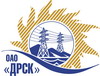 Открытое акционерное общество«Дальневосточная распределительная сетевая  компания»ПРОТОКОЛпроцедуры вскрытия конвертов с заявками участников         ПРЕДМЕТ ЗАКУПКИ: право заключения Договора на поставку продукции: «Указатели напряжения» для нужд филиалов ОАО «ДРСК»(Закупка №1582 раздел 5.2)Плановая стоимость: 1 726 777,00  руб. без НДСПРИСУТСТВОВАЛИ: три члена постоянно действующей Закупочной комиссии 2-го уровня: ВОПРОСЫ ЗАСЕДАНИЯ КОНКУРСНОЙ КОМИССИИ:В адрес Организатора закупки поступило 2(две) заявки на участие в закупке в запечатанных конвертах.Представители Участников закупки, не присутствовали на  процедуре вскрытия конвертов с заявками.Дата и время начала процедуры вскрытия конвертов с заявками на участие в закупке: 15:00 часов местного времени 01.04.2014 г Место проведения процедуры вскрытия конвертов с заявками на участие в закупке: 675 000, г. Благовещенск, ул. Шевченко 28, каб. 244.В конвертах обнаружены заявки следующих Участников закупки:РЕШИЛИ:Утвердить протокол вскрытия конвертов с заявками участников01.04.2014г. Благовещенск221-МЭ№п/пНаименование Участника закупки и его адрес Предмет и общая цена заявки на участие в закупкеПримечанияООО «Энергокомплект» г. Москва1 434 660,00 руб. без НДС1 692 898,80 руб. (с учетом НДС)ООО «КазКомплект»  г. Новосибирск1 226 479,66 руб. без НДС1 447 246,00 руб. (с учетом НДС)Ответственный секретарьТехнический секретарь________________________________________________О.А. МоторинаГ.М. Терёшкина